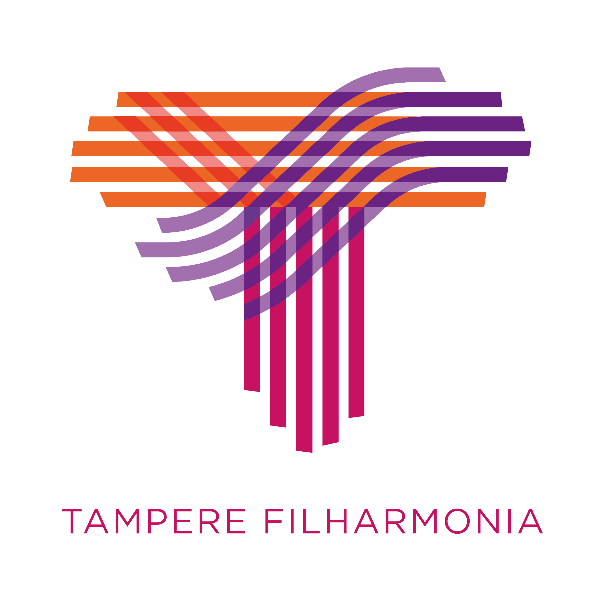 Tampere Filharmonia on 97 muusikon sinfoniaorkesteri, jonka taiteellinen johtaja on Santtu-Matias Rouvali. Orkesterin koti on Tampere-talossa, jossa se sinfoniakonserttien lisäksi soittaa vuosittain oopperaa ja balettia sekä kamarimusiikkikonsertteja.Orkesterissamme on haettavanaII VIULUN SOITTAJAN TOIMI
Hakuaika pe 12.8.2022 – ma 10.10.2022
Toimi täytetään 9.1.2023 alkaen tai sopimuksen mukaan.Koesoitto ma 14.11.2022 klo 10 Tampere-talossa koesoittoon kutsutuille. Kutsu ja linkki tehtävämateriaaliin lähetetään hyväksytyille hakijoille viikolla 43, viimeistään pe 28.10.Haku vain sähköisellä lomakkeella hakuaikana (haku päättyy 10.10 klo 23.59).
HUOM! Hakulomake aukeaa pe 12.8. klo 16.
Hakulomake, koesoittotehtävät, video-ohjeet ja muut tarkemmat tiedot: www.tamperefilharmonia.fi/tyopaikat